             Osserviamo Tarta  e Ruga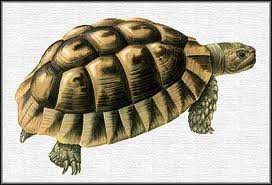 Nome comune: TESTUGGINE Famiglia: Testudinati Ordine: Cheloni Classe: RettiliEsistono circa una quarantina di specie di tartarughe terresti,propriamente denominate testuggini terrestri o semplicemente testuggini . La maggior parte appartiene al Testudo.   Non dobbiamo dimenticare che le testuggini rappresentano i più antichi Rettili viventi, molto più antichi dei Dinosauri fossili e di molte altre forme estinte, e per questo giustamente sono denominate “fossili viventi” .Il corpo di questo Rettile è ricoperto da un robusto guscio dal quale fuoriescono solo il capo, gli arti e la coda. La porzione superiore, definita scudo o carapace, e quella inferiore, detta piastrone, sono piastre ossee poligonali saldate tra loro. Gli arti sono conformati così da permettere lo spostamento a terra e sono ricoperte di squame estremamente dure, che spesso contengono una porzione ossea.La corazza è molto convessa e le dimensioni variano notevolmente con la specie: appena 25 cm di lunghezza per 2 kg di peso nella T. greca, sino mezza tonnellata di peso e 1,5 m di lunghezza nelle specie giganti, come T. portiri. Può essere incontrata in tutti i paesi caldi della terra, ad eccezione dell’Australia e dellaPolinesia. CuriositàLe testuggini sono diventate l’emblema della lentezza, della perseveranza (ricordiamo la favola di Esopo della lepre e della tartaruga )e della longevità. La  testuggine è erbivoro e per questo non ha denti, la testuggine mangia   insalata,pomodori e mela.   